Parkway Animal Hospital'sPET OWNER'S GUIDE TOParvovirusWHAT IS PARVOVIRUS?Canine Parvovirus is a viral disease of dogs that was first reported in early 1978. Parvovirus is capable of causing two different sets of clinical problems. The first to be recognized, and most common, is the “intestinal” form, which is manifested by diarrhea; often bloody vomiting, loss of appetite, depression, fever, and sometimes death. The second syndrome, the “cardiac” form, occurs in very young pups and is manifested by an acute inflammation of the heart muscle.Any age, breed or sex of dog could be affected by Parvovirus. However, infection with Parvovirus does not automatically mean illness. Several factors such as age, environment, stress, parasites and general health status of each individual dog infected could affect the severity of illness. The degree of illness could range from very mild to unapparent to very severe, often resulting in death. The disease is usually more severe in young dogs (less than 6 months of age) or old dogs. Doberman pinschers and Rottweilers are breeds that are more susceptible to parvovirus.WHERE DID IT COME FROM?Experts agree that canine Parvovirus is closely related to Parvoviruses that affect other animals. Where the virus originally came from remains unknown, but it is possible that it is a mutant from another Parvovirus that affects other species of animals. Man is not known to be affected by canine Parvovirus. Since its first appearance in 1978, canine Parvovirus has spread to every continent in the world, probably the result of the hardy nature of the virus. It is resistant to extremes of temperature (i.e., it survives freezing and extreme heat) and is unharmed by detergents, alcohols and common disinfectants. Direct transmission occurs when an infected dog comes in contact with a healthy dog. The virus is found in heavy concentration in the infected dog’s stool. The virus particles can be easily spread on shoes, clothing and other inanimate objects. Fleas, as well as people, can therefore act as indirect sources of infection.Oral Phase:The disease process begins with the oral ingestion of Parvovirus from the feces of an infected dog. The virus initially invades the lymph glands of the throat (lymph nodes and tonsils) where it multiplies. Following multiplication in the lymph glands for l to 2 days, the virus then enters the blood stream, which causes the VIREMIA phase (virus in the blood).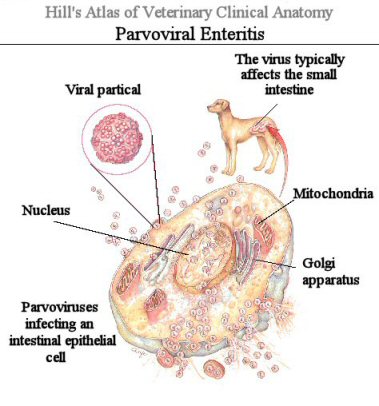 Viremia Phase:This phase is characterized by massive amounts of virus in the dog’s bloodstream, which in turn is spread to all parts of the body, such as, the intestine, bone marrow, spleen, other lymph nodes and the heart (in young pups less than 8 weeks of age). As infection spreads, the symptoms of illness become apparent. (See “symptoms” in next section). The Viremia phase can last for approximately l to 9 days.Contagious Stage:The final phase in the cycle is the contagious or “shedding” phase. As many as 30 billion Parvovirus particles can be shed from the intestines of an infected dog in every ounce of stool. The highest concentration of virus in the stool is seen when the infected dog is showing signs of illness. A dog can, however, be a source of infection to other dogs without having observable signs of illness. Transmission can occur for at least 3 weeks after a dog becomes infected with the virus. Chronic “carriers” are not know to exist as in other virus disease. Parvovirus in the environment can infect susceptible dogs for many months once shed in the stool.WHAT ARE THE SYMPTOMS?The symptoms below indicate a problem warranting medical attention. Early, vigorous treatment of illness caused by canine Parvovirus infection is imperative since vomiting and diarrhea can lead to dehydration and chemical imbalance in the body. If your dog shows these signs, see your veterinarian. Early treatment can save lives.Cardiac FormSudden deathCrying, difficulty breathing, gasping for breathExtreme depressionWeaknessUnwillingness to nurseIrregular heartbeatIntestinal Form (any age dog affected, but more severe in puppies).DepressionLoss of appetiteFever (above 103 degrees F)VomitingDiarrhea with or without blood (more serious if blood present)Low white blood countHOW IS IT CONTROLLED?Control of Parvovirus by sanitation measures alone is extremely difficult because the virus is such a resistant, hardy organism and because it is so easily spread. Contact with other dogs and especially their stool, should be minimized. Clorox diluted one part to 30 parts with water has been effective in disinfecting inanimate objects such as clothing, floors, kennels, etc. However, it is impractical, if not impossible, to disinfect public streets, parks, etc. Isolation of infected dogs is another method of control, although moderately effective. Both of these measures will help reduce the amount of contagious virus in the environment, but only vaccination will control the actual source of infection, the contagious shedding dog.Vaccination:The most effective control measure for canine Parvovirus disease. A properly immunized dog will have circulating antibodies in the blood that will destroy Parvovirus following exposure.THE ROLE OF MATERNAL ANTIBODY IN PUPPY IMMUNIZATION:Maternal antibodies are antibodies against Parvovirus, which are passed from the mother to the puppies through the “first milk” or colostrum. They provide the puppy with an immediate temporary or “passive” immunity. The mother obtains these antibodies from prior vaccination or by natural exposure to Parvovirus. However, maternal antibody is a two-edged sword; it protects the puppy against disease early in life, but it also blocks active immunization. In the case of Parvovirus, maternal antibody can interfere with vaccination for as long as 14 to 16 weeks of age in some pups. A refractory period can exist in some pups where very low, almost undetectable levels of maternal antibody will inhibit the vaccination process but will not prevent Parvovirus infection. Since the level of maternal antibody varies from puppy to puppy, it is important to begin vaccination at an early age and repeat every 2-3 weeks until the puppy is at least 16 - 18 weeks old.